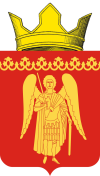 АДМИНИСТРАЦИЯ МУНИЦИПАЛЬНОГО ОБРАЗОВАНИЯМИХАЙЛОВСКОЕ СЕЛЬСКОЕ ПОСЕЛЕНИЕКАЛИНИНСКОГО РАЙОНА ТВЕРСКОЙ ОБЛАСТИПОСТАНОВЛЕНИЕ от «  » декабря 2022 г.	      В соответствии со статьей 44 Федерального закона от 31.07.2020 № 248-ФЗ «О государственном контроле (надзоре) и муниципальном контроле в Российской Федерации», Правилами разработки и утверждения контрольными (надзорными) органами программы профилактики рисков причинения вреда (ущерба) охраняемым законом ценностям, утвержденными постановлением Правительства Российской Федерации от 25.06.2021 № 990ПОСТАНОВЛЯЕТ:Утвердить Программу профилактики рисков причинения вреда (ущерба) охраняемым законом ценностям в рамках осуществления муниципального лесного контроля в границах муниципального образования Михайловское сельское поселение Калининского района Тверской области на 2023 год (Приложение).Настоящее Постановление вступает в силу после подписания, подлежит размещению на официальном сайте Администрации муниципального образования в информационно-телекоммуникационной сети «Интернет».Контроль за исполнением настоящего постановления оставляю за собой.И.о. Главы администрации                                                                     М.В. ГелеверПриложение к Постановлению Администрации муниципального образования «Михайловское сельское поселение» Калининского района Тверской области от    .12.2022г. № Программа профилактики рисков причинения вреда (ущерба) охраняемым законом ценностям в рамках осуществления муниципального лесного контроля в границах муниципального образования Михайловское сельское поселение Калининского района Тверской области на 2023 годI. Анализ текущего состояния осуществления муниципального лесного контроля, текущее развитие профилактической деятельности, характеристика проблем, на решение которых направлена Программа профилактики рисков причинения вреда (ущерба) охраняемым законом ценностям в рамках осуществления муниципального лесного контроля в границах муниципального образования Михайловское сельское поселение Калининского района Тверской области контроля на 2023 годПрограмма профилактики рисков причинения вреда (ущерба) охраняемым законом ценностям при осуществлении муниципального лесного контроля в границах муниципального образования Михайловское сельское поселение Калининского района Тверской области на 2023 год (далее - Программа профилактики) разработана в целях реализации положений Федерального закона от 31.07.2020 № 248-ФЗ «О государственном контроле (надзоре) и муниципальном контроле в Российской Федерации» (далее - Федеральный закон № 248-ФЗ), в соответствии с Правилами разработки и утверждения контрольными (надзорными) органами программы профилактики рисков причинения вреда (ущерба) охраняемым законом ценностям, утвержденными постановлением Правительства Российской Федерации от 25.06.2021 № 990.Муниципальный лесной контроль на территории муниципального образования Михайловское сельское поселение Калининского района Тверской области осуществляется администрацией муниципального образования «Михайловское сельское поселение» Калининского района Тверской области (далее также – Администрация, контрольный орган).В связи с запретом на проведение контрольных мероприятий, установленным ст. 26.2 Федерального закона от 26.12.2008 № 294-ФЗ «О защите прав юридических лиц и индивидуальных предпринимателей при осуществлении государственного контроля (надзора) и муниципального контроля», плановые и внеплановые проверки в отношении подконтрольных субъектов, относящихся к малому и среднему бизнесу, в 2022 году не проводились.Предметом муниципального лесного контроля является соблюдение юридическими лицами, индивидуальными предпринимателями и гражданами (далее – контролируемые лица) в отношении лесных участков, находящихся в муниципальной собственности муниципального образования Михайловское сельское поселение Калининского района Тверской области  (далее – лесные участки, находящиеся в муниципальной собственности), требований, установленных в соответствии с Лесным кодексом Российской Федерации, другими федеральными законами и принимаемыми в соответствии с ними иными нормативными правовыми актами Российской Федерации, законами и иными нормативными правовыми актами Тверской области в области использования, охраны, защиты, воспроизводства лесов и лесоразведения, в том числе в области семеноводства в отношении семян лесных растений.Профилактическая деятельность направлена на предупреждение нарушений контролируемыми лицами обязательных требований, устранения причин, факторов и условий, способствующих нарушениям обязательных требований.П. Цели и задачи реализации Программы профилактики
на 2023 годПрограмма профилактики па 2023 год направлена на достижение следующих основных целей:1)	стимулирование добросовестного соблюдения обязательных требований всеми контролируемыми лицами;2)	устранение условий, причин и факторов, способных привести к нарушениям обязательных требований и (или) причинению вреда (ущерба) охраняемым законом ценностям;3)	создание условий для доведения обязательных требований до контролируемых лиц, повышение информированности о способах их соблюдения.К задачам Программы профилактики на 2023 год относятся:1)	укрепление системы профилактики нарушений обязательных требований путем активизации профилактической деятельности;2)	выявление причин, факторов и условий, способствующих нарушениям обязательных требований в деятельности контролируемых лиц;3)	повышение правосознания и правовой культуры контролируемых лиц.III. Перечень профилактических мероприятий, сроки (периодичность) их проведенияРеализация поставленных целей и задач осуществляется посредством проведения следующих профилактических мероприятий:1)	информирование;2)	консультирование;3)	объявление предостережения;4) профилактический визит.План проведения профилактических мероприятийIV.	Показатели результативности и эффективности ПрограммыпрофилактикиК показателям результативности и эффективности программы профилактики относятся:а) 	полнота сведений, размещенной на официальном сайте Администрации в информационно-телекоммуникационной сети Интернет в рамках информирования;б) 	количество проведенных консультирований;в) 	количество объявленных предостережений;г) количество профилактических визитов;д) доля профилактических мероприятий в общем объеме контрольных мероприятий - более 50 % (показатель рассчитывается как отношение количества проведенных профилактических мероприятий к количеству проведенных контрольных мероприятий).Об утверждении Программы профилактики рисков причинения вреда (ущерба) охраняемым законом ценностям в рамках осуществления муниципального лесного контроля в границах муниципального образования Михайловское сельское поселение Калининского района Тверской области на 2023 год№п/пНаименованиепрофилактического мероприятияСрок(периодичность)Должностные лица, ответственные за реализацию1Информирование посредством размещения и поддержания в актуальном состоянии на официальном сайте Администрации в информационно-телекоммуникационной сети Интернет сведений, установленных Федеральным законом № 248-ФЗ:1)	текстов нормативных правовых актов, регулирующих осуществление муниципального лесного контроля;2)	сведений об изменениях, внесенных в нормативные правовые акты, регулирующие осуществление муниципального лесного контроля, о сроках и порядке их вступления в силу;3)	перечня нормативных правовых актов с указанием структурных единиц этих актов, содержащих обязательные требования, оценка соблюдения которых является предметом контроля, а также информации о мерах ответственности, применяемых при нарушении обязательных требований, с текстами в действующей редакции;4)	программы профилактики рисков причинения вреда;5)	исчерпывающего перечня сведений, которые могут запрашиваться контрольным органом у контролируемого лица;6)	сведений о способах получения консультаций по вопросам соблюдения обязательных требований;7)	сведений о порядке досудебного обжалования решений контрольного органа, действий (бездействия) его должностных лиц;в течении годаДолжностные лица Администрации, уполномоченными осуществлять контроль в сфере благоустройстваДолжностные лица Администрации, уполномоченными осуществлять контроль в сфере благоустройства2Консультирование контролируемых лиц и их представителей по телефону, на личном приеме либо в ходе проведения профилактического или контрольного мероприятия по следующим вопросам:1)	организация и осуществление муниципального лесного контроля;2)	порядок осуществления контрольных мероприятий;3)	порядок обжалования действий (бездействия) должностных лиц контрольного органа;4)	получение информации о нормативных правовых актах (их отдельных положениях), содержащих обязательные требования, оценка соблюдения которых осуществляется контрольным органом в рамках контрольных мероприятий.припоступленииобращения в течении годаДолжностные лица Администрации, уполномоченными осуществлять контроль в сфере благоустройстваДолжностные лица Администрации, уполномоченными осуществлять контроль в сфере благоустройства3Объявление предостережений о недопустимости нарушения обязательных требованийв течение года (принеобходимости)Должностные лица Администрации, уполномоченными осуществлять контроль в сфере благоустройстваДолжностные лица Администрации, уполномоченными осуществлять контроль в сфере благоустройства4Профилактический визит проводится в форме профилактической беседы по месту осуществления деятельности контролируемого лица либо путем использования видео-конференц-связи.В ходе профилактического визита контролируемое лицо информируется об обязательных требованиях, предъявляемых к его деятельности либо к принадлежащим ему объектам контроля.в течение года (принеобходимости)Должностные лица Администрации, уполномоченными осуществлять контроль в сфере благоустройстваДолжностные лица Администрации, уполномоченными осуществлять контроль в сфере благоустройства